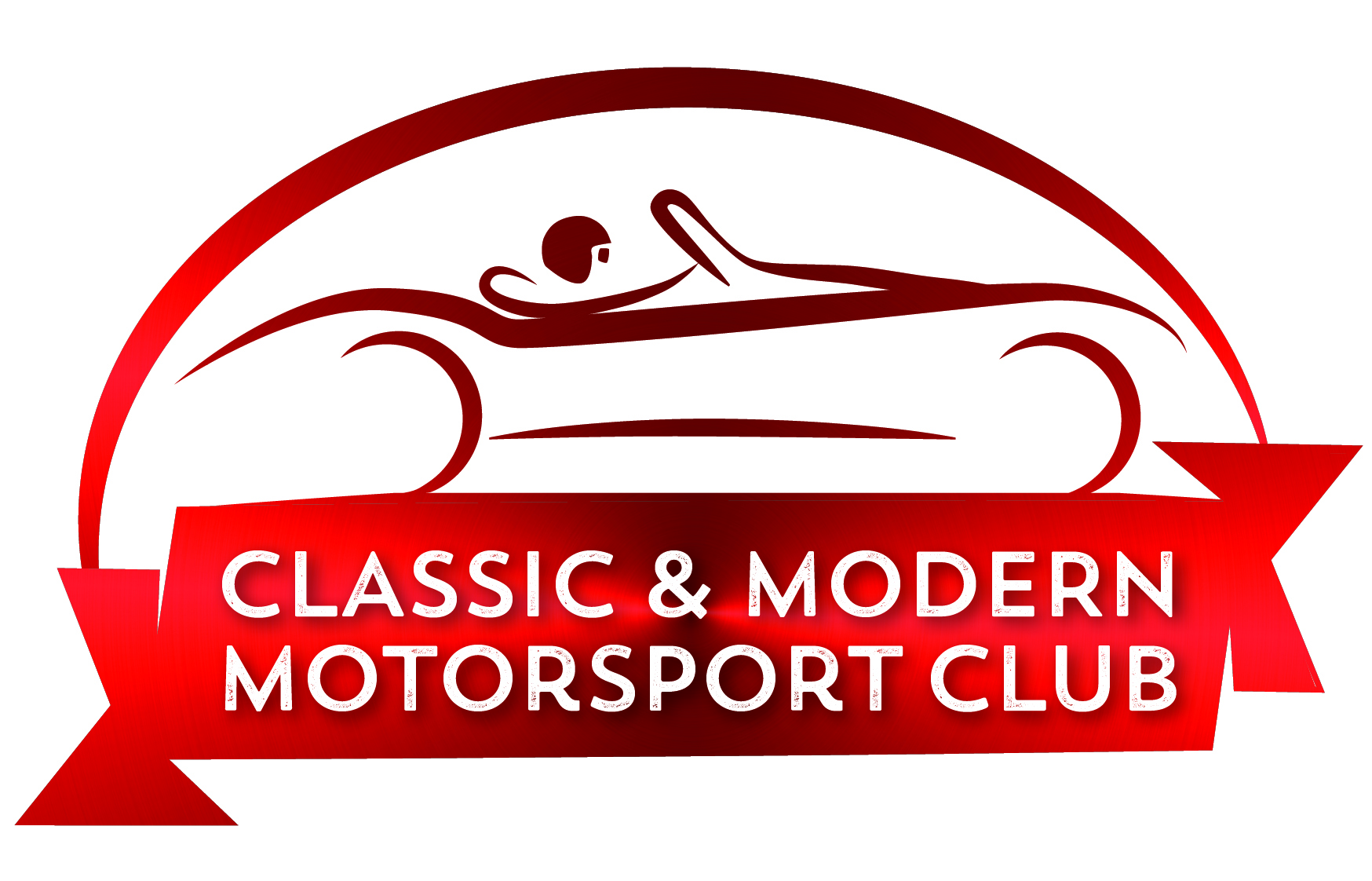 Classic & Modern Motorsport Club2024 Membership Form97 Heather Shaw, Trowbridge, Wiltshire BA14 7JTTel ; +44 (0)1225 777606 M; +44 (0)7767 488743/07785 547176E-mail: office.cmmc@aol.com – www.cmmotorsportclub.comTitle		Name  Addesss	Post CodeDaytime tel no.	MobileEvening tel noE-mail address (essential) Race vehicle details (if applicable) inc modifications, year etcSignature   Date Name of Parent or						Parent/GuardianGuardian if under 18 Signature	       PAYMENT  £35 (see www.cmmcs.co.uk for Southern SeriesCheques made out to Classic and Modern Motorsport Club (2021) LtdPayment can also be made by BACS to Classic and Modern Motorsport Club (2021) Ltd sort code 55-70-31 Ac 79689000 quoting your name as ref.All membership records are computerized for the sole use of the Classic and Modern Motorsport Club and will not be released to third parties.